CALIFORNIA STATE UNIVERSITY, LONG BEACH POLICY STATEMENTNUMBER: 73-9UNIFORM FILEREFERENCE: CertificatesSUBJECT: Certificate Program for Career Guidance SpecialistThe certificate program for Career Guidance Specialists is a post­ baccalaureate program planned for: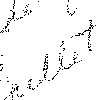 I.	Counselor in secondary and technical schools, colleges and agencies.Educators in roles concerned with career education and work experience, placement and coordination.To enroll in the program, the applicant must complete application forms available in the Pupil  Personnel  Program  Office,  LA5-108,  and  consult with a designated advisor from the Career  Guidance Specialist  Committee. The Committee will screen all applications. Criteria for admission include:Possession of an undergraduate degree.Evidence of background in concepts of human development and basicbehavioral sciences.Evidence of experience and/or interest in the area of career guidance.Courses ·in the program may also lead 'to the Career Guidance Option of the Master of Science Degree in Counseling if planned as part of that degree.Completion of this Career Guidance Specialist Certificate program will be recognized by issuance of a certificate by the School of Education of California State University, Long Beach.The Requirements for this Graduate Certificate include the fol lowing:SUBJECT:   Certificate   Program  for  Career  Guidance Specialists	March 4, 1.974Ed.  P. 530Ed.  P. 531Ed.  P. 537Ed.  P. 545Career Development and Decision Theory (3)Counseling Information Resources and Technology (3)Guidance Practices in the Secondary School (3)(Career Counseling and Assessment) Practicum in Career Guidance (3)Approved Electives in Vocational Education, Psychology, Sociology, or Manpower Management (6 units).Effective upon publication of _the 1974-75 General Bulletin DEG:gpMarch 4, 1974